附件二：計畫申請書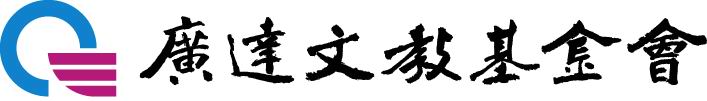 108學年度廣達《游於藝》計畫申請書【封面】計畫名稱：申請單位：計畫主持人：計畫聯絡人：聯絡電話：聯絡地址：申請日期：申請總表計畫內容壹、計畫緣起：貳、辦理單位：參、活動內容：一、說明會（一）活動主旨：增進教師對計畫主題內容的了解與應用，加強教師對廣達《游於藝》理念的認同與推行，促進校際間的教學整合與資源分享。（二）活動時間：預計    年   月   日 00:00（三）活動地點：  （四）活動對象：對計畫有興趣之各級學校派員參加。（五）活動內容：1.展覽介紹  2.策佈展/檔期說明  3.結案說明二、學校甄選與管理（一）展覽主題：（二）展覽時間：民國    年  月  日至   年  月  日（三）辦理方式：預定辦理   場次包含高中職  所，國民中學  所，國民小學  所（學校徵募方式、地區分布請於此註明）參與加值補助：（需含1-3所位於澎湖、金門或馬祖之學校）□否  □是，預定   縣市，辦理   場次包含高中職  所，國民中學  所，國民小學  所（四）預定檔期安排：若不確定實際參與的盟校，請先填寫預定徵募之總校數及各類型數量（例：巡迴共10校，A型5校，B型4校，加值1校），確定版檔期及聯絡表請於6/10前回傳基金會註：單位類型A-中大型學校、B-偏遠地區學校或小型學校、加-加值補助計畫地區學校。 （六）展覽須知：計畫學校先於說明會前撰寫申請書（包含教學設計），並符合跨領域課程統整之精神。教學成果舉凡佈置、製作物、教學衍生作品及競賽內容等，可隨巡迴累積進入下一檔巡迴學校提供教學應用。三、教師研習（一）主   旨：結合廣達《游於藝》計畫主題，充實地方教師展覽知識及內涵，提升教師課程設計與教學規劃的能力，為落實藝術人文教育的紮根。（二）參加對象：申辦廣達《游於藝》計畫學校〈每校至少需三人參加〉及該縣市教師及藝文愛好者，預估60位名額。（三）辦理時間/地點：(可利用週三下午教師進修時間舉辦)（四）研習主題：〈五〉參與教師核給研習時數6-8小時。〈六〉參與教師應將廣達《游於藝》計畫之教學資源融入發展學校本位課程並實踐。〈七〉課程規劃〈暫訂〉四、藝術小尖兵培訓（一）活動主旨：配合廣達《游於藝》計畫之活動，透過專業的博物館培訓課程，讓地區中、小學學生有機會學習展館運作及作品維護等相關常識，落實藝術深耕於國民教育之課程與活動。為使學生瞭解小尖兵任務並養成基礎能力，以「敢於站在眾人面前導覽一幅畫」為主要目標辦理培訓課程。（二）活動對象及人數：辦理廣達《游於藝》計畫之學校學生，每校甄選20人為上限〈國小以中高年級學生為主〉，預計共有    人。（三）活動內容：針對當期廣達《游於藝》計畫研擬課程內容由主辦單位遴聘講師培訓小尖兵。（四）辦理地點：（五）辦理時間：    年   月   日辦理。（六）課程規劃：備註：辦理小尖兵培訓課程，門票、場地費、交通車與保險費、餐費、講師費均由主辦單位/盟主統一支付。參與培訓小尖兵學校均應指派帶隊行政人員與藝術教師或班導師共2～3人出席協助照顧學生。培訓課程與小尖兵實際擔任導覽活動應分別錄影、照相存檔，為結案內容所必要。遴選具有創意、表現大方樂於分享藝術賞析小尖兵，錄製導覽影像參加廣達游藝獎全國導覽達人選拔賽。各校小尖兵請自備水壺及個人隨身用品。五、活動規劃(一)盟主可自行規劃聯合成果發表內容。(二)盟主可自行依照地方特色、辦理延伸活動。肆、預期效益一、教學部份二、資源整合三、相關推廣活動伍、計畫經費概算 單位：元總計︰        元備註：1.以上經費可相互流用。2.本計畫未盡事宜，得依實際狀況修訂3.活動經費、展品、推廣品及巡迴展展品保險由廣達文教基金會提供。一、計畫名稱：一、計畫名稱：一、計畫名稱：一、計畫名稱：一、計畫名稱：一、計畫名稱：一、計畫名稱：一、計畫名稱：一、計畫名稱：一、計畫名稱：一、計畫名稱：一、計畫名稱：1申請學校/單位：1申請學校/單位：1申請學校/單位：1申請學校/單位：1申請學校/單位：1申請學校/單位：1申請學校/單位： 2負責人：         職稱 ：  2負責人：         職稱 ：  2負責人：         職稱 ：  2負責人：         職稱 ：  2負責人：         職稱 ： 3學生/總人數：       人3學生/總人數：       人3學生/總人數：       人3學生/總人數：       人4.學校班級數：      班(單位免填)4.學校班級數：      班(單位免填)4.學校班級數：      班(單位免填)4.學校班級數：      班(單位免填)4.學校班級數：      班(單位免填)4.學校班級數：      班(單位免填)5.教學重點：         5.教學重點：         6.計畫聯絡人：6.計畫聯絡人：6.計畫聯絡人：6.計畫聯絡人：電話(公)：行動電話：電話(公)：行動電話：電話(公)：行動電話：電話(公)：行動電話：電話(公)：行動電話：電話(公)：行動電話：傳真：e-mail：傳真：e-mail：二、經費預算（請用阿拉伯數字填寫；金額以新台幣計）二、經費預算（請用阿拉伯數字填寫；金額以新台幣計）二、經費預算（請用阿拉伯數字填寫；金額以新台幣計）二、經費預算（請用阿拉伯數字填寫；金額以新台幣計）二、經費預算（請用阿拉伯數字填寫；金額以新台幣計）二、經費預算（請用阿拉伯數字填寫；金額以新台幣計）二、經費預算（請用阿拉伯數字填寫；金額以新台幣計）二、經費預算（請用阿拉伯數字填寫；金額以新台幣計）二、經費預算（請用阿拉伯數字填寫；金額以新台幣計）二、經費預算（請用阿拉伯數字填寫；金額以新台幣計）二、經費預算（請用阿拉伯數字填寫；金額以新台幣計）二、經費預算（請用阿拉伯數字填寫；金額以新台幣計）支出1計畫總預算（支出金額合計）1計畫總預算（支出金額合計）1計畫總預算（支出金額合計）1計畫總預算（支出金額合計）1計畫總預算（支出金額合計）＄             元整＄             元整＄             元整＄             元整＄             元整＄             元整收入2申請政府單位補助金額單 位 名 稱單 位 名 稱單 位 名 稱單 位 名 稱申請金額申請金額申請金額申請日期申請日期申請結果收入2申請政府單位補助金額＄＄＄收入2申請政府單位補助金額＄＄＄收入2申請政府單位補助金額＄＄＄收入3其他（含自籌款項及其他收入）3其他（含自籌款項及其他收入）3其他（含自籌款項及其他收入）3其他（含自籌款項及其他收入）3其他（含自籌款項及其他收入）＄＄＄＄＄＄收入4申請本基金會補助金額4申請本基金會補助金額4申請本基金會補助金額4申請本基金會補助金額4申請本基金會補助金額＄            元整＄            元整＄            元整＄            元整＄            元整＄            元整三、近二年獲政府或本基金會補助紀錄及金額： 三、近二年獲政府或本基金會補助紀錄及金額： 三、近二年獲政府或本基金會補助紀錄及金額： 三、近二年獲政府或本基金會補助紀錄及金額： 三、近二年獲政府或本基金會補助紀錄及金額： 三、近二年獲政府或本基金會補助紀錄及金額： 三、近二年獲政府或本基金會補助紀錄及金額： 三、近二年獲政府或本基金會補助紀錄及金額： 一、經詳讀  貴會【廣達《游於藝》計畫】甄選辦法，遵循該辦法提出本申請，如蒙獎助，願遵循該作業說明之相關規範。二、申請者同意獲獎助後，就獎助案所提供之相關文件及成果報告等資料，無償授權 貴會以非營利為目的之公開發表與利用，並配合 貴會推動相關之藝文活動，公開發表獲補助計畫之成果。三、本計畫與升等或學位取得無關。四、茲聲明申請書上所填資料及提供之相關附件均屬事實。　　  申請日期：民國　 　年　　 月 　　日（申請單位印鑑章或申請人簽章）一、經詳讀  貴會【廣達《游於藝》計畫】甄選辦法，遵循該辦法提出本申請，如蒙獎助，願遵循該作業說明之相關規範。二、申請者同意獲獎助後，就獎助案所提供之相關文件及成果報告等資料，無償授權 貴會以非營利為目的之公開發表與利用，並配合 貴會推動相關之藝文活動，公開發表獲補助計畫之成果。三、本計畫與升等或學位取得無關。四、茲聲明申請書上所填資料及提供之相關附件均屬事實。　　  申請日期：民國　 　年　　 月 　　日（申請單位印鑑章或申請人簽章）一、經詳讀  貴會【廣達《游於藝》計畫】甄選辦法，遵循該辦法提出本申請，如蒙獎助，願遵循該作業說明之相關規範。二、申請者同意獲獎助後，就獎助案所提供之相關文件及成果報告等資料，無償授權 貴會以非營利為目的之公開發表與利用，並配合 貴會推動相關之藝文活動，公開發表獲補助計畫之成果。三、本計畫與升等或學位取得無關。四、茲聲明申請書上所填資料及提供之相關附件均屬事實。　　  申請日期：民國　 　年　　 月 　　日（申請單位印鑑章或申請人簽章）一、經詳讀  貴會【廣達《游於藝》計畫】甄選辦法，遵循該辦法提出本申請，如蒙獎助，願遵循該作業說明之相關規範。二、申請者同意獲獎助後，就獎助案所提供之相關文件及成果報告等資料，無償授權 貴會以非營利為目的之公開發表與利用，並配合 貴會推動相關之藝文活動，公開發表獲補助計畫之成果。三、本計畫與升等或學位取得無關。四、茲聲明申請書上所填資料及提供之相關附件均屬事實。　　  申請日期：民國　 　年　　 月 　　日（申請單位印鑑章或申請人簽章）補助單位補助單位補助單位補助年度／項目補助年度／項目補助金額補助金額補助金額一、經詳讀  貴會【廣達《游於藝》計畫】甄選辦法，遵循該辦法提出本申請，如蒙獎助，願遵循該作業說明之相關規範。二、申請者同意獲獎助後，就獎助案所提供之相關文件及成果報告等資料，無償授權 貴會以非營利為目的之公開發表與利用，並配合 貴會推動相關之藝文活動，公開發表獲補助計畫之成果。三、本計畫與升等或學位取得無關。四、茲聲明申請書上所填資料及提供之相關附件均屬事實。　　  申請日期：民國　 　年　　 月 　　日（申請單位印鑑章或申請人簽章）一、經詳讀  貴會【廣達《游於藝》計畫】甄選辦法，遵循該辦法提出本申請，如蒙獎助，願遵循該作業說明之相關規範。二、申請者同意獲獎助後，就獎助案所提供之相關文件及成果報告等資料，無償授權 貴會以非營利為目的之公開發表與利用，並配合 貴會推動相關之藝文活動，公開發表獲補助計畫之成果。三、本計畫與升等或學位取得無關。四、茲聲明申請書上所填資料及提供之相關附件均屬事實。　　  申請日期：民國　 　年　　 月 　　日（申請單位印鑑章或申請人簽章）一、經詳讀  貴會【廣達《游於藝》計畫】甄選辦法，遵循該辦法提出本申請，如蒙獎助，願遵循該作業說明之相關規範。二、申請者同意獲獎助後，就獎助案所提供之相關文件及成果報告等資料，無償授權 貴會以非營利為目的之公開發表與利用，並配合 貴會推動相關之藝文活動，公開發表獲補助計畫之成果。三、本計畫與升等或學位取得無關。四、茲聲明申請書上所填資料及提供之相關附件均屬事實。　　  申請日期：民國　 　年　　 月 　　日（申請單位印鑑章或申請人簽章）一、經詳讀  貴會【廣達《游於藝》計畫】甄選辦法，遵循該辦法提出本申請，如蒙獎助，願遵循該作業說明之相關規範。二、申請者同意獲獎助後，就獎助案所提供之相關文件及成果報告等資料，無償授權 貴會以非營利為目的之公開發表與利用，並配合 貴會推動相關之藝文活動，公開發表獲補助計畫之成果。三、本計畫與升等或學位取得無關。四、茲聲明申請書上所填資料及提供之相關附件均屬事實。　　  申請日期：民國　 　年　　 月 　　日（申請單位印鑑章或申請人簽章）一、經詳讀  貴會【廣達《游於藝》計畫】甄選辦法，遵循該辦法提出本申請，如蒙獎助，願遵循該作業說明之相關規範。二、申請者同意獲獎助後，就獎助案所提供之相關文件及成果報告等資料，無償授權 貴會以非營利為目的之公開發表與利用，並配合 貴會推動相關之藝文活動，公開發表獲補助計畫之成果。三、本計畫與升等或學位取得無關。四、茲聲明申請書上所填資料及提供之相關附件均屬事實。　　  申請日期：民國　 　年　　 月 　　日（申請單位印鑑章或申請人簽章）一、經詳讀  貴會【廣達《游於藝》計畫】甄選辦法，遵循該辦法提出本申請，如蒙獎助，願遵循該作業說明之相關規範。二、申請者同意獲獎助後，就獎助案所提供之相關文件及成果報告等資料，無償授權 貴會以非營利為目的之公開發表與利用，並配合 貴會推動相關之藝文活動，公開發表獲補助計畫之成果。三、本計畫與升等或學位取得無關。四、茲聲明申請書上所填資料及提供之相關附件均屬事實。　　  申請日期：民國　 　年　　 月 　　日（申請單位印鑑章或申請人簽章）一、經詳讀  貴會【廣達《游於藝》計畫】甄選辦法，遵循該辦法提出本申請，如蒙獎助，願遵循該作業說明之相關規範。二、申請者同意獲獎助後，就獎助案所提供之相關文件及成果報告等資料，無償授權 貴會以非營利為目的之公開發表與利用，並配合 貴會推動相關之藝文活動，公開發表獲補助計畫之成果。三、本計畫與升等或學位取得無關。四、茲聲明申請書上所填資料及提供之相關附件均屬事實。　　  申請日期：民國　 　年　　 月 　　日（申請單位印鑑章或申請人簽章）一、經詳讀  貴會【廣達《游於藝》計畫】甄選辦法，遵循該辦法提出本申請，如蒙獎助，願遵循該作業說明之相關規範。二、申請者同意獲獎助後，就獎助案所提供之相關文件及成果報告等資料，無償授權 貴會以非營利為目的之公開發表與利用，並配合 貴會推動相關之藝文活動，公開發表獲補助計畫之成果。三、本計畫與升等或學位取得無關。四、茲聲明申請書上所填資料及提供之相關附件均屬事實。　　  申請日期：民國　 　年　　 月 　　日（申請單位印鑑章或申請人簽章）一、經詳讀  貴會【廣達《游於藝》計畫】甄選辦法，遵循該辦法提出本申請，如蒙獎助，願遵循該作業說明之相關規範。二、申請者同意獲獎助後，就獎助案所提供之相關文件及成果報告等資料，無償授權 貴會以非營利為目的之公開發表與利用，並配合 貴會推動相關之藝文活動，公開發表獲補助計畫之成果。三、本計畫與升等或學位取得無關。四、茲聲明申請書上所填資料及提供之相關附件均屬事實。　　  申請日期：民國　 　年　　 月 　　日（申請單位印鑑章或申請人簽章）一、經詳讀  貴會【廣達《游於藝》計畫】甄選辦法，遵循該辦法提出本申請，如蒙獎助，願遵循該作業說明之相關規範。二、申請者同意獲獎助後，就獎助案所提供之相關文件及成果報告等資料，無償授權 貴會以非營利為目的之公開發表與利用，並配合 貴會推動相關之藝文活動，公開發表獲補助計畫之成果。三、本計畫與升等或學位取得無關。四、茲聲明申請書上所填資料及提供之相關附件均屬事實。　　  申請日期：民國　 　年　　 月 　　日（申請單位印鑑章或申請人簽章）一、經詳讀  貴會【廣達《游於藝》計畫】甄選辦法，遵循該辦法提出本申請，如蒙獎助，願遵循該作業說明之相關規範。二、申請者同意獲獎助後，就獎助案所提供之相關文件及成果報告等資料，無償授權 貴會以非營利為目的之公開發表與利用，並配合 貴會推動相關之藝文活動，公開發表獲補助計畫之成果。三、本計畫與升等或學位取得無關。四、茲聲明申請書上所填資料及提供之相關附件均屬事實。　　  申請日期：民國　 　年　　 月 　　日（申請單位印鑑章或申請人簽章）一、經詳讀  貴會【廣達《游於藝》計畫】甄選辦法，遵循該辦法提出本申請，如蒙獎助，願遵循該作業說明之相關規範。二、申請者同意獲獎助後，就獎助案所提供之相關文件及成果報告等資料，無償授權 貴會以非營利為目的之公開發表與利用，並配合 貴會推動相關之藝文活動，公開發表獲補助計畫之成果。三、本計畫與升等或學位取得無關。四、茲聲明申請書上所填資料及提供之相關附件均屬事實。　　  申請日期：民國　 　年　　 月 　　日（申請單位印鑑章或申請人簽章）一、經詳讀  貴會【廣達《游於藝》計畫】甄選辦法，遵循該辦法提出本申請，如蒙獎助，願遵循該作業說明之相關規範。二、申請者同意獲獎助後，就獎助案所提供之相關文件及成果報告等資料，無償授權 貴會以非營利為目的之公開發表與利用，並配合 貴會推動相關之藝文活動，公開發表獲補助計畫之成果。三、本計畫與升等或學位取得無關。四、茲聲明申請書上所填資料及提供之相關附件均屬事實。　　  申請日期：民國　 　年　　 月 　　日（申請單位印鑑章或申請人簽章）一、經詳讀  貴會【廣達《游於藝》計畫】甄選辦法，遵循該辦法提出本申請，如蒙獎助，願遵循該作業說明之相關規範。二、申請者同意獲獎助後，就獎助案所提供之相關文件及成果報告等資料，無償授權 貴會以非營利為目的之公開發表與利用，並配合 貴會推動相關之藝文活動，公開發表獲補助計畫之成果。三、本計畫與升等或學位取得無關。四、茲聲明申請書上所填資料及提供之相關附件均屬事實。　　  申請日期：民國　 　年　　 月 　　日（申請單位印鑑章或申請人簽章）一、經詳讀  貴會【廣達《游於藝》計畫】甄選辦法，遵循該辦法提出本申請，如蒙獎助，願遵循該作業說明之相關規範。二、申請者同意獲獎助後，就獎助案所提供之相關文件及成果報告等資料，無償授權 貴會以非營利為目的之公開發表與利用，並配合 貴會推動相關之藝文活動，公開發表獲補助計畫之成果。三、本計畫與升等或學位取得無關。四、茲聲明申請書上所填資料及提供之相關附件均屬事實。　　  申請日期：民國　 　年　　 月 　　日（申請單位印鑑章或申請人簽章）一、經詳讀  貴會【廣達《游於藝》計畫】甄選辦法，遵循該辦法提出本申請，如蒙獎助，願遵循該作業說明之相關規範。二、申請者同意獲獎助後，就獎助案所提供之相關文件及成果報告等資料，無償授權 貴會以非營利為目的之公開發表與利用，並配合 貴會推動相關之藝文活動，公開發表獲補助計畫之成果。三、本計畫與升等或學位取得無關。四、茲聲明申請書上所填資料及提供之相關附件均屬事實。　　  申請日期：民國　 　年　　 月 　　日（申請單位印鑑章或申請人簽章）一、經詳讀  貴會【廣達《游於藝》計畫】甄選辦法，遵循該辦法提出本申請，如蒙獎助，願遵循該作業說明之相關規範。二、申請者同意獲獎助後，就獎助案所提供之相關文件及成果報告等資料，無償授權 貴會以非營利為目的之公開發表與利用，並配合 貴會推動相關之藝文活動，公開發表獲補助計畫之成果。三、本計畫與升等或學位取得無關。四、茲聲明申請書上所填資料及提供之相關附件均屬事實。　　  申請日期：民國　 　年　　 月 　　日（申請單位印鑑章或申請人簽章）一、經詳讀  貴會【廣達《游於藝》計畫】甄選辦法，遵循該辦法提出本申請，如蒙獎助，願遵循該作業說明之相關規範。二、申請者同意獲獎助後，就獎助案所提供之相關文件及成果報告等資料，無償授權 貴會以非營利為目的之公開發表與利用，並配合 貴會推動相關之藝文活動，公開發表獲補助計畫之成果。三、本計畫與升等或學位取得無關。四、茲聲明申請書上所填資料及提供之相關附件均屬事實。　　  申請日期：民國　 　年　　 月 　　日（申請單位印鑑章或申請人簽章）一、經詳讀  貴會【廣達《游於藝》計畫】甄選辦法，遵循該辦法提出本申請，如蒙獎助，願遵循該作業說明之相關規範。二、申請者同意獲獎助後，就獎助案所提供之相關文件及成果報告等資料，無償授權 貴會以非營利為目的之公開發表與利用，並配合 貴會推動相關之藝文活動，公開發表獲補助計畫之成果。三、本計畫與升等或學位取得無關。四、茲聲明申請書上所填資料及提供之相關附件均屬事實。　　  申請日期：民國　 　年　　 月 　　日（申請單位印鑑章或申請人簽章）一、經詳讀  貴會【廣達《游於藝》計畫】甄選辦法，遵循該辦法提出本申請，如蒙獎助，願遵循該作業說明之相關規範。二、申請者同意獲獎助後，就獎助案所提供之相關文件及成果報告等資料，無償授權 貴會以非營利為目的之公開發表與利用，並配合 貴會推動相關之藝文活動，公開發表獲補助計畫之成果。三、本計畫與升等或學位取得無關。四、茲聲明申請書上所填資料及提供之相關附件均屬事實。　　  申請日期：民國　 　年　　 月 　　日（申請單位印鑑章或申請人簽章）四、廣達《游於藝》計畫參與紀錄：(年份/展名)四、廣達《游於藝》計畫參與紀錄：(年份/展名)四、廣達《游於藝》計畫參與紀錄：(年份/展名)四、廣達《游於藝》計畫參與紀錄：(年份/展名)四、廣達《游於藝》計畫參與紀錄：(年份/展名)四、廣達《游於藝》計畫參與紀錄：(年份/展名)四、廣達《游於藝》計畫參與紀錄：(年份/展名)四、廣達《游於藝》計畫參與紀錄：(年份/展名)一、經詳讀  貴會【廣達《游於藝》計畫】甄選辦法，遵循該辦法提出本申請，如蒙獎助，願遵循該作業說明之相關規範。二、申請者同意獲獎助後，就獎助案所提供之相關文件及成果報告等資料，無償授權 貴會以非營利為目的之公開發表與利用，並配合 貴會推動相關之藝文活動，公開發表獲補助計畫之成果。三、本計畫與升等或學位取得無關。四、茲聲明申請書上所填資料及提供之相關附件均屬事實。　　  申請日期：民國　 　年　　 月 　　日（申請單位印鑑章或申請人簽章）一、經詳讀  貴會【廣達《游於藝》計畫】甄選辦法，遵循該辦法提出本申請，如蒙獎助，願遵循該作業說明之相關規範。二、申請者同意獲獎助後，就獎助案所提供之相關文件及成果報告等資料，無償授權 貴會以非營利為目的之公開發表與利用，並配合 貴會推動相關之藝文活動，公開發表獲補助計畫之成果。三、本計畫與升等或學位取得無關。四、茲聲明申請書上所填資料及提供之相關附件均屬事實。　　  申請日期：民國　 　年　　 月 　　日（申請單位印鑑章或申請人簽章）一、經詳讀  貴會【廣達《游於藝》計畫】甄選辦法，遵循該辦法提出本申請，如蒙獎助，願遵循該作業說明之相關規範。二、申請者同意獲獎助後，就獎助案所提供之相關文件及成果報告等資料，無償授權 貴會以非營利為目的之公開發表與利用，並配合 貴會推動相關之藝文活動，公開發表獲補助計畫之成果。三、本計畫與升等或學位取得無關。四、茲聲明申請書上所填資料及提供之相關附件均屬事實。　　  申請日期：民國　 　年　　 月 　　日（申請單位印鑑章或申請人簽章）一、經詳讀  貴會【廣達《游於藝》計畫】甄選辦法，遵循該辦法提出本申請，如蒙獎助，願遵循該作業說明之相關規範。二、申請者同意獲獎助後，就獎助案所提供之相關文件及成果報告等資料，無償授權 貴會以非營利為目的之公開發表與利用，並配合 貴會推動相關之藝文活動，公開發表獲補助計畫之成果。三、本計畫與升等或學位取得無關。四、茲聲明申請書上所填資料及提供之相關附件均屬事實。　　  申請日期：民國　 　年　　 月 　　日（申請單位印鑑章或申請人簽章）五、展覽志願：(須選填3個展覽志願序)展覽志願序：第一志願：第二志願：第三志願：五、展覽志願：(須選填3個展覽志願序)展覽志願序：第一志願：第二志願：第三志願：五、展覽志願：(須選填3個展覽志願序)展覽志願序：第一志願：第二志願：第三志願：五、展覽志願：(須選填3個展覽志願序)展覽志願序：第一志願：第二志願：第三志願：五、展覽志願：(須選填3個展覽志願序)展覽志願序：第一志願：第二志願：第三志願：五、展覽志願：(須選填3個展覽志願序)展覽志願序：第一志願：第二志願：第三志願：五、展覽志願：(須選填3個展覽志願序)展覽志願序：第一志願：第二志願：第三志願：五、展覽志願：(須選填3個展覽志願序)展覽志願序：第一志願：第二志願：第三志願：一、經詳讀  貴會【廣達《游於藝》計畫】甄選辦法，遵循該辦法提出本申請，如蒙獎助，願遵循該作業說明之相關規範。二、申請者同意獲獎助後，就獎助案所提供之相關文件及成果報告等資料，無償授權 貴會以非營利為目的之公開發表與利用，並配合 貴會推動相關之藝文活動，公開發表獲補助計畫之成果。三、本計畫與升等或學位取得無關。四、茲聲明申請書上所填資料及提供之相關附件均屬事實。　　  申請日期：民國　 　年　　 月 　　日（申請單位印鑑章或申請人簽章）一、經詳讀  貴會【廣達《游於藝》計畫】甄選辦法，遵循該辦法提出本申請，如蒙獎助，願遵循該作業說明之相關規範。二、申請者同意獲獎助後，就獎助案所提供之相關文件及成果報告等資料，無償授權 貴會以非營利為目的之公開發表與利用，並配合 貴會推動相關之藝文活動，公開發表獲補助計畫之成果。三、本計畫與升等或學位取得無關。四、茲聲明申請書上所填資料及提供之相關附件均屬事實。　　  申請日期：民國　 　年　　 月 　　日（申請單位印鑑章或申請人簽章）一、經詳讀  貴會【廣達《游於藝》計畫】甄選辦法，遵循該辦法提出本申請，如蒙獎助，願遵循該作業說明之相關規範。二、申請者同意獲獎助後，就獎助案所提供之相關文件及成果報告等資料，無償授權 貴會以非營利為目的之公開發表與利用，並配合 貴會推動相關之藝文活動，公開發表獲補助計畫之成果。三、本計畫與升等或學位取得無關。四、茲聲明申請書上所填資料及提供之相關附件均屬事實。　　  申請日期：民國　 　年　　 月 　　日（申請單位印鑑章或申請人簽章）一、經詳讀  貴會【廣達《游於藝》計畫】甄選辦法，遵循該辦法提出本申請，如蒙獎助，願遵循該作業說明之相關規範。二、申請者同意獲獎助後，就獎助案所提供之相關文件及成果報告等資料，無償授權 貴會以非營利為目的之公開發表與利用，並配合 貴會推動相關之藝文活動，公開發表獲補助計畫之成果。三、本計畫與升等或學位取得無關。四、茲聲明申請書上所填資料及提供之相關附件均屬事實。　　  申請日期：民國　 　年　　 月 　　日（申請單位印鑑章或申請人簽章）學年度展覽檔期縣市區域單位類型單位年段班級數學生人數巡迴1108-1108.9.1-108.9.15連江縣某區A/加連江國小國小501500巡迴2巡迴3巡迴4巡迴5巡迴6巡迴7巡迴8巡迴9巡迴10巡迴11巡迴12巡迴13巡迴14巡迴15巡迴16時間課程名稱演講人員08:30-09:00報到報到09:00-09:10開幕式長官致詞09:10-12:00〈游於藝主題展覽〉介紹展覽顧問12:00-13:00中午休息中午休息13:00-15:00〈游於藝主題展覽〉課程設計盟主創意教學示範教師15:10-17:10兒童視覺藝術導覽培訓實務地方藝文教育專家學者17:10賦歸賦歸〈游於藝主題展覽〉  藝術小尖兵培訓〈游於藝主題展覽〉  藝術小尖兵培訓時間課 程 內 容09:30-12:00展覽導覽課程實務教學12:00-13:00中餐/休息13:00-13:30博物館禮儀暨導覽實作體驗13:30-14:30博館導覽觀摩14:30-15:30導覽自主練習15:30賦歸項目項目單價單位單位數量數量金額金額說明巡迴展運費運費趟趟巡迴展校際間運送費用(不含第一趟與最後一趟)巡迴展學校補助款學校補助款10,000式式每校巡迴3-4週，展覽活動補助巡迴展學校補助款學校補助款5,000式式每校巡迴1-2週，展覽活動補助巡迴展餐飲費餐飲費80個個會議、訪視及活動誤餐費巡迴展茶水費茶水費式式會議茶水費巡迴展交通費交通費次次工作人員辦理活動、會議、訪視所需費用巡迴展出席費出席費人次人次籌備會、檢討會之專家學者出席用巡迴展雜支雜支式式活動臨時性費用，依實核銷巡迴展小計         元小計         元小計         元小計         元小計         元小計         元小計         元小計         元小計         元以上經費可相互流用說明會出席費出席費人次人次擬邀請專家學者指導說明會交通費交通費人次人次專家學者出席之交通補助說明會餐飲費餐飲費個個會議誤餐費說明會茶水費茶水費式式會議茶水說明會印刷費印刷費式式會議資料說明會雜支雜支批批活動臨時性費用，依實核銷說明會小計         元小計         元小計         元小計         元小計         元小計         元小計         元小計         元小計         元以上經費可相互流用教師研習營講師鐘點費講師鐘點費2,000時時教師研習營印刷費印刷費本本講義印製費用教師研習營餐飲費餐飲費80個個講師、貴賓、工作人員誤餐費教師研習營茶水費茶水費批批講師、貴賓、工作人員、與會人員茶水費教師研習營保險費保險費式式研習參考書籍教師研習營交通費交通費式式教師研習營雜支雜支式式研習營所需文具及相關用品教師研習營小計         元小計         元小計         元小計         元小計         元小計         元小計         元小計         元小計         元以上經費可相互流用小尖兵培訓門票門票-張張----師生      張，由基金會安排小尖兵培訓場地租借費場地租借費次次地點：小尖兵培訓租賃費租賃費個個導覽子母機租借小尖兵培訓講師鐘點費講師鐘點費2,000時時導覽培訓講師小尖兵培訓車馬補助費車馬補助費次次小尖兵培訓遊覽車交通費遊覽車交通費式式每校20位學生及2-3名教師小尖兵培訓保險費保險費式式小尖兵培訓期間學生公共意外險小尖兵培訓餐飲費餐飲費式式小尖兵培訓師生、講師及工作人員小尖兵培訓交通費交通費式式工作人員活動所需交通補助，依實核銷小尖兵培訓雜支雜支式式活動臨時性費用，依實核銷小尖兵培訓小計          元小計          元小計          元小計          元小計          元小計          元小計          元小計          元小計          元以上經費可相互流用加值補助地區拓展20,00020,00020,000校校地區拓展每校補助20,000元，至多3校聯合開幕/成果展聯合開幕30,00030,00030,000式式1130,000聯合開幕/成果辦理